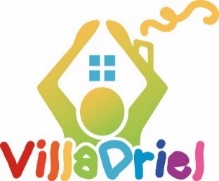 Inschrijfformulier Peuterarrangement VillaDriel Locatie HoorzikAanvrager/contractantOpvanglocatie Hoorzik:Hoorzik 38 g 5331 KK Kerkdriel 0418 750501LRK KDV: 244948288LRK BSO: 130669234Partner 1Partner 2FamilienaamRoepnaamVoorlettersGeslachtM / VM / VBurgerservicenummer Geboorte datumAdresPostcodePlaatsTelefoon thuisTelefoon mobielTelefoon werke-mail IBANKind 1Kind 2RoepnaamFamilienaamVoorlettersGeslachtM / VM / VGeboortedatumBurgerservicenummer HuisartsHeeft uw kind VVE indicatie Ja / NeeGewenste peuter opvangdagenMaandag 8:00-12:00Dinsdag 8:00-12:00Woensdag 8:00–12:00Donderdag 8:00-12:00Vrijdag 8:00-12:00Maandag 8:00-12:00Dinsdag 8:00-12:00Woensdag 8:00–12:00Donderdag 8:00-12:00Vrijdag 8:00-12:00Ingangsdatum